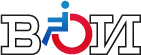 ДАЙДЖЕСТ СМИосновных тем по инвалидностис 17 – 23 апреля 2021 г.Москва23 апреля 2021 г.СодержаниеВсероссийское общество инвалидов	422.04.2021, Российская газета. «Не привлекает?»	420.04.2021, «Сибирский репортёр» (Новосибирская область). «Новосибирская облорганизация Всероссийского общества инвалидов меняет в лучшую сторону отношения людей друг к другу»	719.04.2021, «Амур.инфо». «Клуб не для всех?»	821.04.2021, «Новости Горного Алтая» (Республика Алтай). «Чемпионат по настольному теннису среди инвалидов прошел в Республике Алтай»	923.04.2021, Gorobzor.ru (Республика Башкортостан). «В Уфе состоится Республиканский чемпионат по бильярду среди людей с инвалидностью»	1022.04.2021, «Вся Уфа». «Международная экологическая акция "Турция – Россия" прошла в Уфе»	1122.04.2021, Вестник Северное Медведково (Москва). «Дмитрий Певцов предлагает открыть в каждом районе центры творчества для детей»	1120.04.2021, «Вологда - Портал». «Сразиться в напольный керлинг смогут участники инклюзивного фестиваля «Играем вместе»»	12Нормативно-правовое поле, высказывания представителей власти	1421.04.2021, "Интерфакс". «Послание Путина. Основные тезисы»	1422.04.2021, ТАСС. «В Думу внесли законопроект о бесплатном втором профобразовании для людей с инвалидностью»	1622.04.2021, «Известия». «Двум категориям россиян предложили упростить получение доплат к пенсии»	1720.04.2021, «Парламентская газета». «Социальные услуги объединят для проведения конкурса»	1819.04.2021, «Парламентская газета». «Государство обеспечит инвалидов протезами с микропроцессорами»	1823.04.2021, «Парламентская газета». «Совфед одобрил закон о едином реестре НКО»	1922.04.2021, Regnum. «Госдума упростила оформление сделок с недвижимостью»	2022.04.2021, «Москва 24». «Госдума приняла закон о социальной рекламе в интернете»	2120.04.2021, «Парламентская газета». «В Кремле стало сложнее выпить и закусить»	2218.04.2021, «Вечерняя Москва». «Сергей Собянин рассказал о развитии волонтерского движения в Москве»	2321.04.2021, Региональное информационное агентство Московской области. «Шапошников: Москва максимально усилила меры соцподдержки семей»	2420.04.2021, газета «Богородские ВЕСТИ» (Московская область). «С 15 апреля по 15 мая 2021 года в Подмосковье проводится месячник «Парковочные места для инвалидов»»	2623.04.2021, ТАСС. «Петербург за три года потратит 12 млрд рублей на покупку квартир для сирот и инвалидов»	2622.04.2021, «Агентство Бизнес Новостей» (Санкт-Петербург). «Петербургским работодателям субсидируют трудоустройство инвалидов»	2719.04.2021, "Вечерний Челябинск". «Челябинским семьям компенсируют расходы на оздоровление детей-инвалидов»	2821.04.2021, АиФ-Камчатка. «На Камчатке начали вакцинировать от COVID-19 стариков и инвалидов»	29Мероприятия	3022.04.2021, Агентство социальной информации. «Опрос: почти половина россиян недовольны здравоохранением и соцобеспечением»	3021.04.2021, Региональное информационное агентство Московской области. «Прием заявок на премию мэра Москвы им Николая Островского продлится до 1 сентября»	3219.04.2021, Российская газета. «В чем сила, брат?»	32Происшествия	3421.04.2021, Moslenta. «В центре Москвы парковочное место для инвалидов засыпали песком»	3419.04.2021, ИА "Высота 102" (Волгоградская область). ««Автомобиль - это ноги моего сына»: в Волгограде приставы пытаются забрать машину у семьи с ребенком-инвалидом»	34Разработки, инновации	3719.04.2021, Агентство социальной информации. «Появился сервис, где НКО могут определить свои Цели устойчивого развития»	3722.04.2021, Российская газета. «Не привлекает?»https://rg.ru/2021/04/22/reg-sibfo/pochemu-v-novosibirskoj-oblasti-ne-mogut-najti-investora-dlia-pansionata-dlia-pozhilyh.html             Почему в Новосибирской области четвертый год безуспешно ищут инвестора для строительства пансионата для пожилых.В Новосибирской области нет ни одного дома престарелых, открытого с помощью механизма государственно-частного партнерства. При этом региональные власти четвертый год подряд включают пансионат для пожилых людей в перечень объектов, по которым должны быть заключены концессионные соглашения. Годы идут, но желающих его построить так и нет. "РГ" решила выяснить почему.У тех, кто нуждается в социальном обслуживании, должен быть выбор, и чем он многообразнее, тем лучше. Перечень объектов для концессий в регионе обсуждают и утверждают каждый год. Депутат областного парламента Федор Николаев называет это "офертой для бизнеса" - инвесторы должны представлять, в каких объектах заинтересовано государство, и иметь возможность выбрать. Однако в случае с пансионатом для пожилых оферта оказалась невнятной. Власти на протяжении довольно долгого времени не смогли сформулировать, что и на каких условиях они предлагают, несмотря на все старания "РГ" вникнуть в этот вопрос. В региональном министерстве труда и социального развития заявили, что поиском инвесторов занимаются их коллеги в министерстве экономического развития, и посоветовали обратиться туда. А в минэкономразвития, с недельку поразмышляв над запросом газеты, направили его "по компетенции" - в министерство труда и соцразвития. В минтруда и соцразвития, не дрогнув, повторили: вопросы поиска инвесторов - в компетенции минэкономразвития. На этом мой официальный диалог с двумя властными структурами, якобы заинтересованными в строительстве пансионата для пожилых, завершился.Не буду предполагать, что с инвесторами в министерствах работают так же эффективно, как и с журналистом. И все же более скудную "оферту" трудно себе представить. Известно лишь, что пансионат, для строительства которого регион ищет партнера, должен быть рассчитан на 150 мест. И есть земельный участок на территории Мочищенского сельсовета (это под Новосибирском), на базе имущественного комплекса "Кристалл". Удивительно, но в Мочищенском сельсовете "РГ" тоже не смогли ничего сказать об этом земельном участке, заявив, что не в курсе таких проектов, и посоветовав обратиться в соседний Станционный сельсовет...Тем не менее знающие люди подтвердили, что участок все-таки есть. А министр труда и социального развития Новосибирской области Ярослав Фролов, комментируя пресловутый список объектов в Заксобрании, сказал, что именно с земельным участком, с его межеванием, есть сложности, которые власти надеются на этот раз преодолеть. По каким причинам это не удалось сделать за три предыдущих года, увы, неизвестно.Что конкретно не так с участком - добиться ответа на этот вопрос "РГ" так и не удалось.Алексей Коваленко, директор Центра развития ГЧП Агентства инвестиционного развития Новосибирской области, прокомментировал создание домов престарелых с использованием механизма ГЧП в общих чертах, не касаясь конкретного объекта. Плюсы такой работы, по его словам, в том, что эта сфера инвестиций становится более привлекательной. Минусы же, во-первых, в трудностях при подборе земельного участка, который одновременно учитывал бы и транспортную доступность (в городе или недалеко от него), и рекреационные возможности - например, лес, парк, водоем рядом. Во-вторых - финансовый вопрос, опыт, мол, строительства социальных объектов у многих компаний есть, но "эксплуатация - совершенно другое дело. Тут не до конца понятен спрос на такие услуги на коммерческой основе", подчеркнул Алексей Коваленко.Чиновники возводят вокруг сферы социальных услуг такой частокол правил, что закрывают предпринимателям легальную дорогу в этот бизнесНасчет спроса с Алексеем Коваленко можно поспорить. Частные пансионаты для пожилых в Новосибирской области отнюдь не пустуют, хотя плата за содержание там превышает среднюю зарплату в регионе - 40 тысяч рублей. Кстати, один из участников рынка этих услуг (фамилию он просил не называть. - Авт.) считает, что эту сферу в принципе хорошо бы сделать частной, избавившись от государственных стационаров. По его твердому убеждению, бизнес способен, не взяв у государства ни единого рубля сверх той суммы, которую оно выделяет на содержание стариков сейчас, сделать дома ветеранов образцовыми. Потому что средств-то хватает, а вот как они расходуются госструктурами - другой вопрос. По словам собеседника "РГ", ему часто приходится по просьбам обратившихся к нему людей забирать их родственников из государственных соцучреждений. Они жалуются на грубость персонала и плохие условия содержания.А вот от любого партнерства с государством бизнесмен с некоторых пор воздерживается - у него был подобный опыт, и он оказался печальным. С тех пор на эту "поляну" он больше ни ногой. По его словам, государство - вернее, чиновники-исполнители - почему-то считает, что цель любого бизнесмена - украсть бюджетные деньги. И возводят вокруг сферы социальных услуг такой частокол правил, часто совершенно неисполнимых, что практически закрывают предпринимателям легальную дорогу в этот бизнес. Именно этим, вероятнее всего, объясняется большое количество незаконно организованных домов престарелых, о которых мы узнаем только после случившихся там пожаров и гибели людей. Легально войти в этот сегмент слишком тяжело, и в результате закручивание гаек приводит к противоположному результату - росту "черного рынка" стационарных социальных услуг. "Нет прозрачных и понятных правил игры, - убежден предприниматель. - К разным компаниям предъявляют разные требования, это дезориентирует".Таким образом, уровень партнерства государства и бизнеса в этой сфере пока, можно сказать, стремится к нулю - во всяком случае, в Новосибирской области. И обе стороны испытывают друг к другу скорее недоверие.КомментарииИгорь Галл-Савальский, председатель областной организации Всероссийского общества инвалидов:- Вне всякого сомнения, дом престарелых, построенный на условиях государственно-частного партнерства, нужен людям и нужен региону. У тех, кто нуждается в социальном обслуживании, должен быть выбор, и чем он многообразнее, тем лучше. Может быть, появление такой организации не очень выгодно тем, кто сейчас оказывает эти услуги, ведь новый участник этого рынка заставит их конкурировать. Но пожилым людям это пойдет только на пользу.Вернуться к оглавлению20.04.2021, «Сибирский репортёр» (Новосибирская область). «Новосибирская облорганизация Всероссийского общества инвалидов меняет в лучшую сторону отношения людей друг к другу»https://sibreporter.info/novosibirskaya-oblorganizaciya-vserossiyskogo-obshchestva-invalid                  Итоги работы Новосибирской общественной организации Всероссийского общества инвалидов за пять лет – с 2016 по 2021 год – подвели во время VII отчётно-выборной конференции 20 апреля. Губернатор Андрей Травников поблагодарил членов общественной организации за конструктивное эффективное взаимодействие с региональным Правительством и обсудил с ними планы дальнейшей совместной работы.«Более тридцати лет НОО ВОИ не просто защищает интересы людей с определенными ограничениями здоровья, но и делает более серьёзную работу – меняет в лучшую сторону отношение в обществе друг к другу, к необходимости помогать ближнему. В этой работе вы достигли серьезных результатов, которыми мы гордимся, особенно вспоминая сложный 2020-й год, который в очередной раз подтвердил: у нас консолидированное общество, в котором принято откликаться на чужую беду, на просьбу о помощи.Спасибо вам огромное за вашу работу, а также за умение выстраивать конструктивные взаимоотношения с представителями власти, бизнеса. Вы умеете показать – как сделать нашу работу лучше, не стоите на месте и постоянно находитесь в поиске и устранении изъянов в общественных отношениях. Подход НОО ВОИ к работе – с одной стороны – принципиальный, с другой – профессиональный, с глубоким пониманием проблематики, – для нас очень ценен.Конечно, нужно стремиться к идеалу и перед глазами иметь далекий маяк, иначе дальше чем к фонарю на околице никогда не придешь. Нужно договариваться о конкретных шагах и планомерно двигаться к этому ориентиру. С Новосибирской общественной организацией Всероссийского общества инвалидов мы уже много лет идем шаг за шагом рядом, уверен, что и в дальнейшем мы будем так же уверенно двигаться к тем идеалам, которые мы для себя выбираем», – обратился к участникам конференции Андрей Травников.За совместную эффективную работу членов НОО Всероссийского общества инвалидов поблагодарил и главный врач Новосибирского областного онкодиспансера, депутат Законодательного Собрания Новосибирской области Олег Иванинский:«Председатель организации Игорь Галл-Савальский постоянно выходит на нас с инициативами, всегда все социальные вопросы, которые рассматривают в Заксобрании, обсуждают с ним, с его коллегами. НОО ВОИ – полноценные партнеры органов государственной власти», – отметил депутат. Олег Иванинский уточнил, что сегодня региональные депутаты прорабатывают вопрос упрощения процедуры получения инвалидности, мнение специалистов из Новосибирской общественной организации ВОИ – особенно полезно.Председатель общественной организации «Новосибирская областная организация Всероссийского общества инвалидов» Игорь Галл-Савальский представил участникам конференции доклад о приоритетных направлениях деятельности НОО ВОИ в 2021-2026 гг.Среди ключевых вопросов – продолжение работы «Службы юридической помощи инвалидам», защита прав и интересов людей с ограниченными возможностями здоровья, постоянное повышение юридических компетенций членов НОО ВОИ, трудоустройство инвалидов, повышение их конкурентоспособности на рынке труда, дальнейшее совершенствование критериев оценки и механизмов ликвидации барьеров, ограничивающих жизнь людей с инвалидностью.Вернуться к оглавлению19.04.2021, «Амур.инфо». «Клуб не для всех?»https://www.amur.info/news/2021/04/19/188144            В Благовещенске инвалида не пустили в клуб.В столице Приамурья парня с инвалидностью не пустили в ночной клуб. В субботу, 17 апреля, Александр Блохин пришёл на день рождения к своей подруге. Но отметить праздник с остальными гостями ему не удалось. По словам парня, администратор клуба категорически отказалась пускать его в заведение из-за костылей. В клубе инцидент оправдали дресс-кодом.— Я обычно не хожу по клубам, но в честь дня рождения очень захотелось сходить. Мой друг – человек с ограниченными возможностями здоровья, у него ДЦП. Когда мы пошли с ним к гардеробу, то нас позвала администратор, – рассказала в своём Instagram виновница торжества Вита Раткевич.По словам девушки, администратор отказалась пустить Александра в клуб, заявив, что тот «выпьет и поскользнётся».— Разговор ни к чему так и не привёл. Мой друг ушёл со словами: «Я привык, что для людей я третий сорт!» – пояснила Вита.Сам Александр связался с администратором на следующий день. Ему ответили, что основной причиной того, что его не пустили в клуб, был дресс-код.— Я даже не успел пройти в гардеробную, а меня уже остановили. Хотя я вины с себя не снимаю – был одет не по дресс-коду, но выглядел опрятно. Мне, например, удобнее ходить в спортивной одежде, а носить туфли мне запретил ортопед. Да они и слетали бы с меня, потому что я хожу на цыпочках – удобнее в кроссовках. К тому же я видел в клубе человека в штанах, похожих на мои. И к нему у администратора претензий не возникло, – рассказал Александр Блохин.Парень уточнил: если бы на входе ему сразу заявили, что не пустят из-за дресс-кода, то он бы поехал и переоделся. Сейчас Александр намерен обратиться в суд и прокуратуру, чтобы защитить свои права.— Такой инцидент происходит со мной не впервые. В 19 лет я захотел отметить свой день рождения в караоке-баре. Тогда меня не пустили в заведение из-за спортивного костюма, но акцент на инвалидности не сделали. Конечно, они были правы, и я даже не расстроился. В тот день мы замечательно отметили праздник в другом ресторане, – рассказал Александр.Он отметил, что людей с ОВЗ часто не пускают в некоторые общественные места. Заведения боятся испортить свой имидж. Александр считает, что все люди – с инвалидностью или без – должны иметь одинаковые права.В Амурской областной организации общероссийской общественной организации «Всероссийское общество инвалидов» сообщили, что раньше подобных случаев дискриминации не было. Однако сотрудники общества готовы помочь Александру, если он к ним обратится.Вернуться к оглавлению21.04.2021, «Новости Горного Алтая» (Республика Алтай). «Чемпионат по настольному теннису среди инвалидов прошел в Республике Алтай»https://www.gorno-altaisk.info/news/130038                   В спортивно-оздоровительном комплексе «Атлант» состоялся открытый чемпионат Республики Алтай по настольному теннису среди лиц с поражением опорно-двигательного аппарата. В чемпионате приняли участие 27 спортсменов, в том числе трое – из соседнего Алтайского края.Среди мужчин первые три места заняли Виталий Филатов, Руслан Салманов и Сергей Коркишко; среди мужчин-колясочников II дивизиона: Адижан Окашев, Федор Путинцев и Виктор Немцов; среди мужчин-колясочников I дивизиона: Вячеслав Юлуков, Александр Телесов и Ырысту Ялбаков.У женщин «золото» выиграла Кристина Агафонова, «серебро» — Валентина Жук, «бронзу» — Алевтина Савина.Победитель чемпионата Вячеслав Юлуков поедет на Всероссийские соревнования по настольному теннису в Алексино.Всем участникам чемпионата были вручены памятные призы и подарки, сообщает алтайская республиканская организация Всероссийского общества инвалидов.Вернуться к оглавлению23.04.2021, Gorobzor.ru (Республика Башкортостан). «В Уфе состоится Республиканский чемпионат по бильярду среди людей с инвалидностью»https://gorobzor.ru/novosti/obschestvo/54832-v-ufe-sostoitsya-respublikanskiy-chempionat-po-bilyardu-sredi-lyudey-s-invalidnostyu                            В Уфе 27 апреля пройдет Республиканский чемпионат по бильярду среди людей с инвалидностью. Более 110 участников из 29 городов и районов республики будут бороться за победу в соревнованиях.Организатор чемпионата – Башкирская республиканская организация Всероссийского общества инвалидов. Соревнования станут первыми после отмены ограничений, связанных с пандемией. Чемпионат по бильярду проходит в рамках ХХХ Спартакиады инвалидов, которую ежегодно проводит Башкирская республиканская организация Всероссийского общества инвалидов.Вернуться к оглавлению22.04.2021, «Вся Уфа». «Международная экологическая акция "Турция – Россия" прошла в Уфе»https://allufa.ru/news/obshchestvo/mezhdunarodnaya-ekologicheskaya-aktsiya-turtsiya-rossiya-proshla-v-ufe/                         Уфимцы присоединились к международной экологической акции "Турция – Россия", организаторами которой выступило Уфимское городское отделение БРО "Всероссийское общество инвалидов" при поддержке Министерства природопользования и экологии РБ, Башкирского государственного университета.В мероприятие приняли участие порядка 70 человек, студенты и волонтёры убирали территорию в Кировсколм районе Уфы около памятника Салавату Юлаеву и Конгресс-холла. Участниками субботника стали также представители из Екатеринбурга, Севастополя, Кинель-Черкассов, Анкары, Антальи, Мерсина и Мармариса. Данная акция прошла в гибридном (офлайн + онлайн) формате в рамках проекта "Без границ в формате mix"."За два часа акции мы постарались преобразить наш город, сделать его чище и привлечь внимание людей к глобальным экологическим проблемам", - поделился председатель Уфимского городского отделения "Всероссийское общество инвалидов" Ришат Аллагузин.Вернуться к оглавлению22.04.2021, Вестник Северное Медведково (Москва). «Дмитрий Певцов предлагает открыть в каждом районе центры творчества для детей»https://gazeta-smedvedkovo.ru/dmitrij-pevtsov-predlagaet-otkryt-v-kazhdom-rajone-tsentry-tvorchestva-dlya-detej/                     О необходимости детских центров творчества в каждом районе Москвы народный артист России и общественный деятель Дмитрий Певцов заявил на встрече с жителями Лианозова в школе искусств им. Калинникова.Рассказ артиста о своей жизни и творческом пути на встрече с поклонниками скоро перерос в дискуссию о современном обществе. По мнению Певцова, важно задуматься о том, какие варианты развития страна предлагает детям.— Наших детей учат сдавать ЕГЭ, писать проверочные работы на двести листов, а что у них на душе и в головах, мало кого волнует. Надо кардинально изменить подход и взять все хорошее, что было в советской системе образования. Тогда ребят учили думать, — убежден Дмитрий Певцов.Дмитрий Певцов обратил внимание и на организацию бесплатного дополнительного образования. Как он отметил, сейчас есть много досуговых учреждений, но они платные, а денег хватает не у всех. Дмитрий Певцов предложил в каждом районе Москвы открыть бесплатные центры научно-технического творчества, чтобы каждый ребенок мог раскрыть свои таланты.Председатель Местной районной организации «Лианозово» Всероссийского общества инвалидов Наталья Алешина поддержала предложение Дмитрия Певцова. Развитие детей, по ее словам, крайне важно для будущего России и должно быть доступным для всех слоев населения.— Моему ребенку 13 лет. Подростки чаще всего сами не знают, чего хотят, надо дать им возможности пробовать, чтобы потом найти себя в жизни. А мест в бесплатных кружках мало, сложно попасть. И пусть это будут бесплатные и технические кружки, и творческие студии. Нужен выбор, не стоит ограничиваться только школьными занятиями, — объяснила Алешина.Вернуться к оглавлению20.04.2021, «Вологда - Портал». «Сразиться в напольный керлинг смогут участники инклюзивного фестиваля «Играем вместе»»http://vologda.ru/news/society/54880/                        Это новинка, которую подготовили организаторы мероприятия для вологжан с ограниченными возможностями здоровья, в дополнение к уже хорошо знакомым играм - кликбол, джакколо, новус (морской бильярд), корнхол, шаффлборд, кульбутто. IV Инклюзивный фестиваль настольных спортивных игр «Играем вместе» пройдет в Вологде 24 апреля.Игровую площадку для людей с инвалидностью в областной столице с 2017 года организуют Вологодская городская организация Всероссийского общества инвалидов при поддержке Правительства Вологодской области и Вологодское областное региональное отделение Федерации настольных спортивных игр России.Принять участие в фестивале могут люди с ограниченными возможностями здоровья разных возрастов, начиная с 6 лет. Дети до 18 лет должны присутствовать на фестивале в сопровождении взрослых. При этом участникам совершенно не обязательно знать правила заявленных игр.«Во время фестиваля будет специально отведено время для ознакомления с правилами. Это простейшие и очень логичные игры. Каждый год мы стараемся удивить и порадовать участников, добавляя в список новые названия. К примеру, в этот раз вологжане сыграют еще и в напольный керлинг. Это новинка нашего фестиваля», - прокомментировала председатель Вологодской городской организации Всероссийского общества инвалидов Екатерина Щекотурова.Фестиваль помогает поддержать активных и талантливых вологжан с инвалидностью, дает возможность им развиваться, общаться и заниматься интересным делом. Участникам предложат попробовать свои силы в 12 видах настольных спортивных игр. При этом один участник должен выбрать из списка не более пяти видов.Вернуться к оглавлению21.04.2021, "Интерфакс". «Послание Путина. Основные тезисы»https://www.interfax.ru/russia/762413            Значительная часть обращения президента была посвящена мерам социальной поддержки.Президент РФ Владимир Путин в среду, 21 апреля, в очередной раз выступил в Манеже с посланием Федеральному собранию. Ежегодное обращение лидера государства к парламенту является программным документом, выражающим видение президента стратегических направлений развития России на ближайшую перспективу. В 2021 году значительная часть его выступления была посвящена развитию страны, демографии и мерам социальной поддержки граждан. "Интерфакс" собрал основные тезисы послания:- К 2030 году средняя продолжительность жизни в стране должна достичь 78 лет (в 2019 - 73,3): "сбережение народа - наш высший национальный приоритет".- Через три года основные государственные и муниципальные услуги должны предоставляться онлайн в режиме 24/7: "уже в следующем году мы должны внедрить принципы "социального казначейства".- Продлить до конца года программу туристического кэшбэка.- Половину стоимости путевок для детей в летние лагеря в 21-м году вернуть: "ведь именно в детстве на многие годы вперед закладываются основы здоровья".- Детям 8-16 лет из неполных семей выплачивать 5600 руб. в месяц: "дело не в причинах, дело в том, чтобы детей поддержать".- Оплачивать матерям больничный по уходу за ребенком до семи лет в размере 100% от заработка вне зависимости от стажа.- Беременным женщинам в трудной ситуации ежемесячно платить 6350 руб.- Выплатить на всех школьников и будущих первоклассников по 10 тысяч рублей: "выплату проведем в середине августа, чтобы у родителей было время собрать ребенка в школу".- Правительство должно избегать пустых полок исключительно рыночными механизмами, а не полагаться на точечные меры: "не надо здесь тень на плетень наводить и всех пугать".- В вузах откроют дополнительно 45 тысяч бюджетных мест, 70% из них будет отдано регионам: "такого широкого бесплатного доступа к высшему образованию, как в России, нет ни в одной стране мира".- Будет создан президентский фонд культурных инициатив, который будет выдавать гранты на проекты в сфере искусства и творчества: "уже в этом году <...> профинансируем более полутора тысяч креативных команд".- В течение месяца разработать дополнительные меры поддержки малого и среднего бизнеса, "включая меры налогового стимулирования, доступные кредиты, расширение сбыта продукции, в том числе за счет закупок со стороны крупных госкомпаний".- При подводке газа к участкам граждан они не будут платить за "последнюю милю": "правительству нужно отработать все детали и с "Газпромом", и с другими компаниями".- Ввести квоты на вредные выбросы во всех проблемных городах, ускорить введение ответственности собственников предприятий за вред экологии.- Разрешить иностранцам оформить визу в РФ дистанционно, без лишних формальностей и за четыре дня: "как только позволит эпидемиологическая ситуация, мы обязательно снимем еще действующие ограничения, и к нам вновь поедут миллионы туристов со всех концов света".- Регионы получат инфраструктурные кредиты на 15 лет под 3% годовых: "мы поддержим именно тех, кто проводил и проводит взвешенную финансовую политику".- Бюджетные кредиты, выделенные регионам на борьбу с последствиями ковида, будут реструктурированы, а коммерческие - замещены бюджетными.Послание Президента Федеральному СобраниюВернуться к оглавлению22.04.2021, ТАСС. «В Думу внесли законопроект о бесплатном втором профобразовании для людей с инвалидностью»https://tass.ru/obschestvo/11218795              Это актуально для тех людей, кто по состоянию своего здоровья не может работать по профессии, которой обучался ранее, пояснил один из авторов инициативы депутат Михаил Терентьев.Депутаты Госдумы Олег Смолин (КПРФ) и Михаил Терентьев ("Единая Россия") в четверг внесли в нижнюю палату парламента законопроект о возможности бесплатного получения второго среднего профессионального образования для людей с инвалидностью. Текст документа размещен в думской электронной базе.Речь идет о дополнительных возможностях для лиц, ставших инвалидами в трудоспособном возрасте и нуждающихся в получении новой профессии или квалификации. Поправки предлагается внести в закон об образовании в РФ. Так, согласно инициативе, если имеющаяся инвалидность по заключению медико-социальной экспертизы препятствует осуществлению гражданами профессиональной деятельности в соответствии с ранее полученными ими документами о профессиональном образовании и квалификации, они вправе получить профессиональное образование соответствующего уровня за счет бюджета."Это актуально для тех людей, кто по состоянию своего здоровья не может работать по профессии, которой обучался ранее", - пояснил на своей странице в Facebook Терентьев. Он отметил ,что уже предлагал такие изменения в законодательство ранее, но на встрече с общественными организациями об инициативе рассказал депутат Смолин "и нашел поддержку у президента". "Считаю, что для человека с инвалидностью очень важно иметь профессиональное образование, которое поможет ему найти свой путь в жизни, быть востребованным на рынке труда, несмотря на ограниченные возможности здоровья", - подчеркнул Терентьев.Вернуться к оглавлению22.04.2021, «Известия». «Двум категориям россиян предложили упростить получение доплат к пенсии»https://iz.ru/1155164/2021-04-22/dvum-kategoriiam-rossiian-predlozhili-uprostit-poluchenie-doplat-k-pensii             Минтруд России выступил с инициативой упросить процесс выплаты дополнительного социального обеспечения членам летных экипажей гражданских самолетов, а также отдельным категориям работников угольной промышленности.Согласно подготовленному ведомством законопроекту, летчикам и шахтерам больше не надо будет самостоятельно собирать бумаги и доказывать, что они работали много лет, сообщает «Российская газета» в четверг, 22 апреля.Документом предлагается обязать работодателей предоставлять в Пенсионный фонд России сведения о периодах работы, дающей право на доплату к пенсии, и о заработке, из которого исчисляется размер выплаты, за периоды до 1 января 2022 года. Кроме того, авторы инициативы хотят сократить объем документов, которые необходимы для установления дополнительной выплаты указанным категориям пенсионеров.В ведомстве отметили, что для граждан это создаст «более удобные условия реализации права на доплату к пенсии», а работодателям «позволит снизить административные издержки».В Минтруде добавили, что также предлагается упростить процедуру запроса архивных документов, которые порой нужны для установления доплат к пенсии, пишет «Газета.ру».Ранее, 16 апреля, член комитета Госдумы по труду, социальной политике и делам ветеранов Владимир Мельник заявил, что назначение пенсий должно быть удобным и автоматическим.В свою очередь зампредседателя комитета ГД по труду, социальной политике и делам ветеранов Михаил Терентьев пояснил, что над упрощением получения услуг будут работать как минимум два министерства — труда и экономического развития, они проанализируют бюрократические процедуры и многие из них исключат.15 апреля президент России Владимир Путин поручил пересмотреть подзаконные акты в социальной сфере, убрав из них «бессмысленные и забюрокраченные» процедуры, которые унижают граждан. Он отметил, что важно избавляться от процедур, которые являются неудобными для россиян и требуют от них больших временных и моральных затрат, а также демотивируют сотрудников социальных учреждений.Вернуться к оглавлению20.04.2021, «Парламентская газета». «Социальные услуги объединят для проведения конкурса»https://www.pnp.ru/social/socialnye-uslugi-obedinyat-dlya-provedeniya-konkursa.html                  Правительство утвердило порядок объединения государственных услуг в социальной сфере для проведения конкурса на их оказание. Такое постановление вступает в силу 20 апреля.В документе речь идет о государственных услугах, отнесенных к полномочиям федеральных органов исполнительной власти. Их объединяют для проведения конкурса на заключения соглашения об их оказании. В частности, установлено, что информацию об их объединении будут включать в объявление о проведении конкурса.С сентября 2020 года государственные и муниципальные услуги в социальной сфере могут оказывать некоммерческие организации (НКО). Россияне имеют право выбрать, где получать услугу — в бюджетных или частных учреждениях. НКО могут взять на себя обязанности по уходу за тяжелобольными пациентами, организацией санаторно-курортного лечения или помощи в трудоустройстве.  Вернуться к оглавлению19.04.2021, «Парламентская газета». «Государство обеспечит инвалидов протезами с микропроцессорами»https://www.pnp.ru/social/gosudarstvo-obespechit-invalidov-protezami-s-mikroprocessorami.html              Техническое оснащение инвалидов станет более современным и удобным. Так, в списках протезов, которые государство выделяет таким гражданам, появились новые позиции — протезы голени и аппараты на голеностопный и коленный суставы с микропроцессорным управлением.  Современнее станут телефонные устройства для инвалидов по слуху — если раньше было достаточно, что аппараты выводят на экран текст, то теперь в них обязательна функция видеосвязи и навигации. Станут больше телевизоры с телетекстом — ранее инвалидам полагались экраны с диагональю 54-66 см, а теперь будет минимум 80 см.Кресла-коляски с электроприводом теперь будут обязательно в комплекте с аккумуляторными батареями — раньше государство давало только сами коляски. Инвалидам с протезами голени и бедра станут чаще менять приёмные гильзы — по медицинским показаниям до трёх раз в год.Ещё есть хорошие новости для слепых граждан: предоставленные им собаки-поводыри смогут оставаться с ним бессрочно, тогда как раньше хвостатых помощников давали на пять лет.  Все эти поправки определены в приказах Минтруда, которые вступают в силу 19 апреля.Вернуться к оглавлению23.04.2021, «Парламентская газета». «Совфед одобрил закон о едином реестре НКО»https://www.pnp.ru/politics/sovfed-odobril-zakon-o-edinom-reestre-nko.html                    Совет Федерации одобрил изменения в Налоговый кодекс (№ 1123936-7), согласно которым реестры социально ориентированных некоммерческих организаций (НКО) и таких же НКО, которые больше всего пострадали из-за пандемии, объединят. Закон предусматривает объединение реестра социально ориентированных НКО, которые с 2017 года являются получателями грантов Президента РФ и субсидий в рамках федеральных и региональных программ, и реестра НКО, наиболее пострадавших в условиях пандемии.Документом Правительству РФ предоставляется право определять критерии для включения НКО в новый единый реестр.При этом речь идёт не о предоставлении новых льгот НКО, а о «техническом» объединении двух реестров в один.Также уточняется состав расходов, учитываемых при исчислении налога на прибыль таких НКО. В частности, в него предлагается включить внереализационные расходы в виде стоимости имущества (включая денежные средства), безвозмездно переданного некоммерческим организациям, включённым в реестр социально ориентированных НКО.Вернуться к оглавлению22.04.2021, Regnum. «Госдума упростила оформление сделок с недвижимостью»https://regnum.ru/news/polit/3250486.html               Госдума в третьем чтении приняла закон, направленный на упрощение оформления сделок с недвижимостью, повышение доступности и качества госуслуг по осуществлению государственного кадастрового учета и государственной регистрации прав. Как передает корреспондент ИА REGNUM 22 апреля, об этом заявил глава комитета Госдумы по госстроительству Павел Крашенинников («Единая Россия»).«Предлагаемые изменения позволят оптимизировать государственный кадастровый учет и регистрацию прав на недвижимость, сократят сроки рассмотрения документов и сделают эти процессы более удобными и доступными для граждан и юридических лиц», — заявил Крашенинников.Так, подать заявление о кадастровом учете, о государственной регистрации прав можно будет, помимо прочего, посредством выездного приема, который будет осуществляться за плату. При этом для ветеранов и инвалидов Великой Отечественной войны, инвалидов I и II групп и некоторых других категорий граждан услуга будет бесплатной.Выездной прием документов может также осуществляться МФЦ. При этом порядок осуществления МФЦ выездного приема, размеры платы за его осуществление, а также случаи, в которых такая плата не взимается, будут устанавливаться высшим органом исполнительной власти субъекта РФ.Одновременно кадастровый учет и регистрация прав смогут осуществляться по заявлению нотариуса, если право на объект недвижимости возникло на основании нотариально удостоверенной сделки, в результате которой образован новый объект недвижимости.Личный кабинетПредусматривается дополнительная возможность электронной подачи документов и совершения сделок через личный кабинет правообладателя (на сайте Росреестра). При этом идентификация личности правообладателя будет осуществляться с помощью Единой системы идентификации и аутентификации портала государственных и муниципальных услуг.Можно будет (без электронной подписи) подать документы для уточнения границ земельных участков; учета и регистрации прав на жилые и садовые дома; учета и регистрации прав в случае раздела, объединения земельных участков; для внесения сведений о ранее учтенных объектах недвижимости; исправления технических ошибок и так далее, не связанных с отчуждением объектов недвижимости действий.Кроме того, появится возможность заключения сделок с недвижимым имуществом через личный кабинет правообладателя с использованием такого инструмента как «конструктор договоров».  Вернуться к оглавлению22.04.2021, «Москва 24». «Госдума приняла закон о социальной рекламе в интернете»https://www.m24.ru/news/tehnologii/22042021/162377?utm_source=CopyBuf                Госдума приняла закон о социальной рекламе в интернете, выборе НКО в качестве оператора такой рекламы и правилах их работы с рекламодателями в Сети.Новый законопроект предусматривает, что специально отобранная коммерческая организация будет наделена функциями оператора социальной рекламы и сможет получать все сведения об объемах распространения рекламы от площадок-рекламораспространителей, а также вести учет форм, способов и средств распространения социальной рекламы в Сети.Также оператор должен будет рассчитывать обязательную долю социально значимого контента и заниматься определением доступных для использования форматов распространения социальной рекламы.Кроме того, для социально ориентированных НКО создадут специальные возможности, которые обеспечат им профессиональную коммуникацию с интернет-рекламораспространителями, консультирование и адаптацию материалов с учетом особенностей целевой аудитории и интернет-ресурсов.Оператор такой рекламы, в свою очередь, обязуется обеспечивать соответствие предлагаемой к распространению рекламы общим отраслевым стандартам, а также требованиям, предъявляемым непосредственно интернет-площадкой.Вернуться к оглавлению20.04.2021, «Парламентская газета». «В Кремле стало сложнее выпить и закусить»https://www.pnp.ru/politics/v-kremle-stalo-slozhnee-vypit-i-zakusit.html                    Теперь нельзя проносить стеклянные бутылки более 0,33 литра и больше одного килограмма еды.Федеральная служба охраны (ФСО) впервые с 2012 года обновила правила посещения Московского Кремля, новые требования вступают в силу со вторника, 20 апреля. Теперь предельно чётко расписано, сколько можно иметь с собой жидкости и продуктов, куда нельзя заходить и что нельзя делать. «Парламентская газета» узнала, как вести себя в Кремле по-новому.Утверждённые предписания определяют порядок пропуска посетителей в Кремль, Мавзолей и на территорию некрополя у Кремлёвской стены. А также правила поведения на территории Кремля, у мемориала в Александровском саду, на Красной площади и на других территориях, непосредственно прилегающих к Московскому Кремлю.С чемоданом нельзяВремя посещения Кремля не изменилось — он открыт ежедневно, кроме четверга, с 10 до 17 часов. Доступ в Мавзолей возможен ежедневно, кроме понедельника и пятницы, с 10 до 13 часов. Кстати, недавно усыпальница Ленина открылась после долгого перерыва.Определён список закрытых для свободного посещения территорий — это Арсенальная, Сенатская и Дворцовая улицы, Дворцовый дворик, Центральный сквер, Тайницкий сад и Ивановская площадь, за исключением участка музеефицированных археологических раскопов.В обновлённых правилах появился список вещей, которые посетителям разрешено проносить с собой: это папки, небольшие сумки и прогулочные рюкзаки, зонты, мобильные телефоны и «портативные электронно-вычислительные устройства», кино-, фото- и видеоаппаратура.Не всякий дрон залетит к президентуВ Кремль можно проносить прозрачные пластиковые ёмкости с безалкогольными напитками — до одного литра либо другие прозрачные ёмкости — до 0,33 литра. А также продукты питания в прозрачной упаковке весом до одного килограмма. Остальные вещи нужно сдать в камеру хранения в Александровском саду.Посетителям запрещается заходить за ограждения, ходить и лежать на газонах, распивать алкоголь, запускать беспилотники, расклеивать объявления, а также петь, танцевать и играть на музыкальных инструментах. Также в документе говорится о соблюдении санитарно-эпидемиологических требований.Инвалидов пустят в Кремль на креслах-колясках, а посетителям с нарушениями здоровья при наличии медицинских показаний — с индивидуальными техническими средствами реабилитации.Начальник отдела по связям с прессой и общественностью ФСО Денис Симонов, слова которого приводит ТАСС, сообщил, что правила «ориентированы на современные подходы к созданию комфортной среды для российских и иностранных туристов».По мнению заместителя председателя Комитета Госдумы по безопасности и противодействию коррупции Анатолия Выборного, новые правила нахождения в Кремле декларируют простоту и доступность посещения одного из главных символов России.«Открытость власти — это современный тренд. Кремль является резиденцией главы государства, которая доступна для посещения. В нём расположено множество памятных объектов, непосредственно рассказывающих об истории России. Совершенствуются правила доступа и инфраструктура для туристов, но вопросам обеспечения безопасности режимной территории должно уделяться особое внимание, они должны быть во главе угла», — сказал «Парламентской газете» Выборный.По мнению депутата, в Кремле должна существовать особая культура проведения экскурсий, единые высокие стандарты работы экскурсоводов. Это следующий шаг в развитии туристической привлекательности Московского Кремля.Вернуться к оглавлению18.04.2021, «Вечерняя Москва». «Сергей Собянин рассказал о развитии волонтерского движения в Москве»https://vm.ru/news/877188-mer-moskvy-rasskazal-o-razvitii-volonterskogo-dvizheniya-v-gorode                     В столице существует экосистема поддержки добровольчества и благотворительности, в которую входит более 3,5 тысячи некоммерческих организаций (НКО). Об этом сообщил мэр Москвы Сергей Собянин в воскресенье, 18 апреля. Глава города отметил, что без них невозможно представить жизнь столицы.— Социальным службам эту душевность не заменить. Поэтому мы привлекаем волонтеров, насколько это возможно, — рассказал Собянин.Благодаря переводу службы занятости в центры «Мои документы» освободилось несколько десятков помещений. Городские власти решили их не продавать, а отдать НКО, которые занимаются социальной поддержкой населения. На поддержку благотворительных организаций в городе в 2020 году было выделено более миллиарда рублей, заявил мэр в эфире «России 1».— Это грантовая поддержка, финансовая поддержка, материальная поддержка, организационная, ресурсная, — пояснил Сергей Собянин.Вернуться к оглавлению21.04.2021, Региональное информационное агентство Московской области. «Шапошников: Москва максимально усилила меры соцподдержки семей»https://riamo.ru/article/489370/shaposhnikov-moskva-maksimalno-usilila-mery-sotspodderzhki-semej.xl                      Москва из года в год сохраняет социальную направленность бюджета, уделяя особое внимание соцподдержке семей и старшего поколения, сообщил председатель Мосгордумы Алексей Шапошников.В своем послании Федеральному собранию президент России Владимир Путин подчеркнул, что высшим национальным приоритетом в стране остается сбережение народа.«Поэтому важнейшими направлениями в работе остаются поддержка семьи и детства, молодежи, развитие здравоохранения, науки, экономики, экологическая безопасность. Президент сообщил о ряде новых социальных выплат, которые станут нужным и своевременным подспорьем для многих семей. Подчеркну, что в Москве данные направления социальной поддержки максимально усилены», - сказал Шапошников.Он добавил, что городской бюджет из года в год остается социально ориентированным.«В 2021 году объем социальных расходов города составил около 1,8 трлн рублей, из них на прямую поддержку жителей направлено 529,4 млрд рублей. Средства идут на доплаты к пенсиям, оплату проезда в общественном транспорте, жилищно-коммунальных услуг, покупку лекарств и другие расходы», - уточнил Шапошников.Он напомнил, что единовременные и ежемесячные социальные выплаты были проиндексированы на 3,7%.«Так, в 2021 году на выплаты старшему поколению направлено 188,8 млрд рублей, семьям с детьми — 63,5 млрд рублей. Увеличение пособий коснулось 262 тыс. детей из малообеспеченных семей и 420 тыс. детей из многодетных семей, а также 35,5 тыс. семей, воспитывающих детей-инвалидов или инвалидов с детства до 23 лет», - рассказал спикер столичного парламента.Шапошников добавил, что президент назвал солидарность, выдержку, единство, сплоченность, духовные ценности и патриотизм силой Российского государства.«В столице ведется большая работа в рамках патриотической программы «Памяти Московского народного ополчения». В этом году Москва отмечает юбилей - 80-летие формирования народного ополчения. Увековечить подвиг добровольцев, отдавших жизни за Москву – наш общий долг», - прокомментировал слова президента Шапошников.По его словам, Путин настроил власти всех уровней на работу, которая должна быть направлена на повышение качества жизни людей.«Считаю это основным поручением главы государства, на которое мы будем ориентироваться ежедневно при принятии законодательных решений», - отметил Шапошников.Он также назвал послание президента мощным позитивным импульсом для нации и одновременно максимально откровенным разговором с каждым россиянином.Вернуться к оглавлению20.04.2021, газета «Богородские ВЕСТИ» (Московская область). «С 15 апреля по 15 мая 2021 года в Подмосковье проводится месячник «Парковочные места для инвалидов»»http://innoginsk.ru/novosti/obschestvo/s-15-aprelya-po-15-maya-2021-goda-v-podmoskove-provoditsya-mesyachnik-parkovochnye-mesta-dlya-invalidov                       Главной целью мероприятия является привлечение внимания автолюбителей к необходимости соблюдения правил парковки на местах, предназначенных для автотранспорта инвалидов.Владимир МОРОЗОВ, начальник Окружного управления социальной защиты населения:- Как и в предыдущие годы специалисты Окружного управления социальной защиты населения будут проверять наличие обустроенных парковочных мест у объектов социальной инфраструктуры, а также планируется проведение совместных рейдов с Богородским подразделением ГИБДД ГУ МВД России по Московской области для мониторинга правомочности использования парковочных мест для инвалидов.Вернуться к оглавлению23.04.2021, ТАСС. «Петербург за три года потратит 12 млрд рублей на покупку квартир для сирот и инвалидов»https://tass.ru/nedvizhimost/11230631                        Почти половину от этой суммы городской бюджет выделит в 2021 году.Власти Петербурга выделили почти 12 млрд рублей на покупку квартир в государственную собственность в 2021-2023 годах. Соответствующее постановление подписал губернатор города Александр Беглов."Александр Беглов внес изменения в постановление правительства Санкт-Петербурга от 30.07.2019 № 501. Постановлением выделяются бюджетные инвестиции на приобретение в 2021-2023 годах жилых помещений в государственную собственность Санкт-Петербурга на аукционах, которые проводит комитет имущественных отношений. Для приобретения жилых помещений выделяются бюджетные средства в следующем размере: в 2021 году - 5 702 948,2 тыс. рублей; в 2022 году - 4 286 660,6 тыс. рублей; в 2023 году - 2 027 942,3 тыс. рублей", - сообщила в пятницу пресс-служба администрации губернатора.Постановление поможет обеспечить жильем детей-сирот, инвалидов и других социально незащищенных граждан.Как пояснили в пресс-службе, в постановлении изменяется порядок оплаты по госконтрактам в части использования счетов эскроу, это позволит оплачивать полную стоимость контракта после его государственной регистрации. В соответствии с новым нормативом, принятым правительством города в марте, стоимость 1 кв. м жилья не должна превышать 130,8 тыс. рублей. Такие условия сделают аукционы более привлекательными для застройщиков.Вернуться к оглавлению22.04.2021, «Агентство Бизнес Новостей» (Санкт-Петербург). «Петербургским работодателям субсидируют трудоустройство инвалидов»https://abnews.ru/2021/04/22/peterburgskim-rabotodatelyam-subsidiruyut-trudoustrojstvo-invalidov/                                           Трудоустройство инвалидов работодателям будут субсидировать из бюджета Петербурга.Соответствующее постановление подписал губернатор Петербурга Александр Беглов, сообщает пресс-служба городской администрации.Финансирование поступит в рамках госпрограммы «Содействие занятости населения в Санкт‑Петербурге». Средства можно будет потратить на создание и модернизацию рабочих мест, а также на образование и профподготовку инвалидов.«Это способствует не только занятости маломобильных горожан, но и развитию самих производств, особенно социально значимых предприятий», — считает губернатор Петербурга Александр Беглов.Предполагается, что заработная плата для инвалидов будет не ниже МРОТ.За последние три года в Петербурге за счёт бюджетных средств было создано и модернизировано около 700 рабочих мест для инвалидов.Вернуться к оглавлению19.04.2021, "Вечерний Челябинск". «Челябинским семьям компенсируют расходы на оздоровление детей-инвалидов»https://vecherka.su/articles/sport/168766/                        Южноуральцы, воспитывающие детей с особыми потребностями, вправе рассчитывать на компенсацию затрат на санаторно-курортное лечение ребенка, его реабилитацию в частном медцентре и других учреждениях, оказывающих такие услуги.Размер областной субсидии равен стоимости услуг по реабилитации и оздоровлению, но не должен превышать более 28 754 рублей. Ожидается, что в этом году компенсацию получат 3400 детей, сообщили в пресс-службе министерства социальных отношений Челябинской области.Обеспечить дополнительные возможности для реабилитации и оздоровления детей с ограниченными возможностями здоровья поручил губернатор Алексей Текслер. Уже в 2019 году, во время первых поездок в территории области и встреч с жителями, глава региона обратил внимание, что многие родители прикладывают максимум усилий для для оздоровления детей с особенностями и самостоятельно оплачивают реабилитационные услуги.— Принимая во внимание трудную жизненную ситуацию в семьях, где воспитываются особые дети, а также высокую стоимость услуг в коммерческих организациях, было принято решение компенсировать часть расходов за счет областного бюджета, — подчеркнул Алексей Текслер.Как пояснила министр социальных отношений региона Ирина Буторина, новую меру поддержки начали предоставлять семьям Челябинской области в 2020 году. Но из-за пандемии планы пришлось скорректировать: не все родители решились отправлять детей в реабилитационные центры и санатории в период напряженной эпидобстановки.— Надеемся, что в 2021 году нам удастся оздоровить за счет областной субсидии гораздо больше детей с ограничениями по здоровью, — отметила Ирина Буторина.Впервые родители смогут получить компенсацию, если ребенок проходил курс реабилитации за границей. По словам министра, такая возможность предусмотрена.На компенсацию расходов, связанных с реабилитацией и оздоровлением детей с инвалидностью, в областном бюджете в 2021 году предусмотрено более 97 миллионов рублей.Отметим, что выплата полагается в том случае, если оздоровительный курс в санатории, частном медицинском центре или другой профильной организации составляет не менее 21 дня. Компенсация не предоставляется, если в год обращения ребенок уже получал путевку через Фонд социального страхования или проходил реабилитацию в государственных и муниципальных учреждениях здравоохранения.Вернуться к оглавлению21.04.2021, АиФ-Камчатка. «На Камчатке начали вакцинировать от COVID-19 стариков и инвалидов»https://kamchatka.aif.ru/health/na_kamchatke_nachali_vakcinirovat_ot_covid-19_starikov_i_invalidov                                            На Камчатке стартовала вакцинация маломобильных групп населения, сообщили в министерстве здравоохранения края.«Медицинские бригады приступили к работе с маломобильными гражданами и инвалидами. Медики выезжают на дом к людям, для того чтобы поставить прививку. На сегодня уже 376 человек из всех категорий маломобильных граждан привиты вакциной «ЭпиВакКорона», – рассказала заместитель министра здравоохранения Камчатского края Елена Кучеренко.В регионе привиты уже более 21 тысячи человек, из которых 1199 привиты вакциной «ЭпиВакКорона», остальные – «Гам-КОВИД-Вак» («Спутник V»). Иммунизация проходит во всех муниципальных районах Камчатского края.Вернуться к оглавлению22.04.2021, Агентство социальной информации. «Опрос: почти половина россиян недовольны здравоохранением и соцобеспечением»https://www.asi.org.ru/news/2021/04/22/issledovanie-pochti-polovina-rossiyan-ne-dovolny-zdravoohraneniem-i-soczobespecheniem/                                        Центр исследований гражданского общества и некоммерческого сектора НИУ ВШЭ выяснил, как россияне оценивают социальную сферу.Результаты опроса россиян центр представил 22 апреля. В ВШЭ опросили две тысячи человек в возрасте старше 18 лет о том, как они оценивают здравоохранение, социальную защиту, образование и культуру.Самую плохую оценку от россиян получили здравоохранение и социальное обеспечение: 43-45% респондентов назвали состояние этих сфер плохим. Хорошо оценили эти сферы только 10-11%.Каждый третий назвал состояние образования плохим, почти половина (49%) — удовлетворительным, 15% — хорошим.Лучше всего оценили сферу российской культуры: 46% считают ее удовлетворительной, 23% хорошей и только 25% плохой.По мнению центра исследований, негативное отношение к соцсфере постепенно смягчается. В 2020 году доля положительных оценок стала больше, чем годом ранее. Например, доля положительно оценивающих сферу социальной защиты выросла в 1,6 раза.Самые недовольныеМнения в первую очередь зависят от политических взглядов, возраста, места жительства, веры и материального положения, замечают исследователи.Как правило, среди самых недовольных — сторонники партии КПРФ, пожилые люди, люди с небольшим достатком и жители Северо-Кавказского федерального округа.«Оптимистов больше среди приверженцев «Единой России», молодежи, населения Урала и юга страны», — говорят в исследовании.Например, в среднем по стране социальное обеспечение плохо оценивают 43%, в то время как на Северном Кавказе эту оценку дали 60%.Образование хорошо оценивают учащиеся — 33%. Среди них 21% — молодые люди от 18 до 24 лет, 27% сторонников «Единой России» и 24% людей с высоким уровнем достатка.Люди из небольших городов и люди с маленьким достатком хуже всех оценивают культуру.«В обществе есть понимание неблагополучия в социальной сфере, прежде всего в здравоохранении и социальной защите. Несмотря на некоторую положительную динамику доля негативных оценок в два-три раза превышает долю позитивных. Сбалансированы лишь положительные и отрицательные оценки сферы культуры», — прокомментировала итоги опроса директор центра Ирина Мерсиянова.Кто должен помочьИсследование показало, что россияне не требуют решать проблемы социальной сферы только от государства. 80% опрошенных заявили, что вместе с государственными учреждениями вопросами здравоохранения, культуры, социального обеспечения и образования должны заниматься общественные организации и НКО. Однако 50% предпочли ответ «скорее должны» заниматься. Доля уверенно ответивших на этот вопрос снизилась в 1,3 раза по сравнению с 2019 годом. По словам Мерсияновой, это случилось из-за пандемии.«В это время непосредственные контакты самих некоммерческих организаций с потребителями их услуг и благополучателями были затруднены. Определенная часть НКО перевела услуги и программы в онлайн, но не все. При этом, по данным нашего исследования, две трети россиян полагали, что именно государственные структуры должны помогать людям в самоизоляции, и только 23% респондентов видели в этом роль НКО», — пояснила Мерсиянова.По ее мнению, необходимо даже во время пандемии создавать безбарьерную среду для общения НКО со своей аудиторией.Вернуться к оглавлению21.04.2021, Региональное информационное агентство Московской области. «Прием заявок на премию мэра Москвы им Николая Островского продлится до 1 сентября»https://riamo.ru/article/489205/priem-zayavok-na-premiyu-mera-moskvy-im-nikolaya-ostrovskogo-prodlitsya-do-1-sentyabrya.xl                                         Прием заявок на соискание премий мэра Москвы имени Николая Островского продлится в столице до 1 сентября, сообщается на официальном сайте мэра города.Премии присуждают людям с ограниченными возможностями здоровья за выдающиеся достижения в области культуры, а также за существенный вклад в создание условий для всестороннего развития граждан с инвалидностью в искусстве. Организаторы премии отмечают, что достижения лауреатов премий могут послужить позитивным примером для молодого поколения, который дает понять, что нет ничего невозможного. Кроме того, премия призвана привлечь внимание к проблемам инвалидов и поощрить их на новые достижения.Ежегодно определяют обладателей 10 премий, которые получают диплом, медаль и денежное вознаграждение на сумму 150 тыс. руб. Церемонию награждения проводят в Международный день инвалидов 3 декабря. Заявки на участие в премии принимают на сайте культурного центра «Интеграция» имени Н.А. Островского, а также по адресу: Тверская улица, 14 по понедельникам.Вернуться к оглавлению19.04.2021, Российская газета. «В чем сила, брат?»https://rg.ru/2021/04/19/reg-ufo/unikalnaia-akciia-v-podderzhku-invalidov-prohodit-na-iuge-rossii.html                                          Уникальная акция в поддержку инвалидов проходит на юге России.По югу страны начал путешествие "Добропоезд". Это акция в поддержку инвалидов. По разным городам проедут люди, имеющие серьезные проблемы со здоровьем, но доказавшие, что это не мешает им вести полноценную жизнь. У всех них за плечами много боли, но они вышли победителями.Первую остановку сделали в Волгограде. До 23 апреля в маршруте еще пять городов с финишем в Анапе. Возглавляет это движение прославленная фигуристка Ирина Слуцкая. Из-за болезни она не смогла приехать в Волгоград, но записала видеообращение. По России едут удивительные люди. Александр Салогуб из Ногинска в 18 лет неудачно прыгнул в воду - перелом шейных позвонков и полный паралич верхних и нижних конечностей. Год провел прикованным к постели. Но Саша сначала научился двигать головой, потом плечами, руками. Сегодня он призер чемпионатов Европы по регби на колясках. А 13-летний певец Даниил Хачатуров пережил рак сетчатки глаз. Болезнь удалось победить, но зрение потеряно. Даниила это не сломило. Он пишет песни и поет на 20 языках. За последние два года принял участие в более 120 конкурсах и фестивалях.Среди пассажиров - и незрячая адвокат Юлия Шумова. У нее ни одного проигранного процесса за 17 лет практики! "Я приехала поступать в Челябинск из другого города, потому что услышала, что именно там поддерживают при поступлении людей с инвалидностью, - рассказывает Шумова. - Условий не было. Я их сама себе создавала и обучала преподавателей".Сегодня Юлия преподает в университете, ведет научную деятельность, написала несколько книг и занимается парусным спортом. Она возглавляла экспедиции через несколько морей. Бывалые моряки признавались, что, видя пример Шумовой, они стыдились, если где-то не верили в себя.Вернуться к оглавлению21.04.2021, Moslenta. «В центре Москвы парковочное место для инвалидов засыпали песком»https://moslenta.ru/news/v-centre-moskvy-parkovochnoe-mesto-dlya-invalidov-zasypali-peskom-21-04-2021.htm                                      В районе Хамовники, в центре Москвы, недовольные местные жители засыпали песком парковочное место, предназначенное для инвалидов. Ночью видеокамеры зафиксировали действия горожан. Запись публикует Telegram-канал «Москва с огоньком».В ролике показано, как несколько человек стоят на парковке и разговаривают. Затем один из них садится в автомобиль и проезжает немного вперед. В этот момент стало заметно, что под машиной находится знак инвалидной коляски, означающий, что данное парковочное место предназначено для людей с ограниченными возможностями.После этого люди начинают стирать белую краску с асфальта. По данным канала, москвичи также засыпали знак песком.Вернуться к оглавлению19.04.2021, ИА "Высота 102" (Волгоградская область). ««Автомобиль - это ноги моего сына»: в Волгограде приставы пытаются забрать машину у семьи с ребенком-инвалидом»https://v102.ru/news/95787.html                                       Волгоградская семья, которая воспитывает ребенка с ДЦП, может лишиться единственного средства передвижения. Как сообщил ИА «Высота 102» глава семьи Олег Коротаев, их автомобиль «Киа Рио» пытаются забрать приставы за долги. Ситуация осложняется тем, что его 14-летнему сыну Арсению жизненно необходимо посещать процедуры и операции в реабилитационных центрах не только в городе, но и за его пределами. А без единственного в семье автомобиля это может стать проблемой. В 2014 году Олег Коротаев лишился единственного заработка. Устроиться на новую работу 55-летний мужчина не может из-за предпенсионного возраста. Ранее он работал в компании по оптовой торговле металлом в должности регионального руководителя. Сейчас мужчина перебивается случайными заработками, чтобы обеспечить свою жену и сына с диагнозом ДЦП. По стечению обстоятельств у семьи накопился долг, за который приставы пытаются отнять автомобиль. В попытках отстоять свое транспортное средство, семья Коротаевых обратилась в Советский районный суд с иском, в котором указала, что арест имущества был проведен незаконно, так как в семье живет несовершеннолетний ребенок-инвалид, нуждающийся в постоянном наблюдении у врачей. Об этом говорится в ч.1 статьи 445 Гражданского процессуального кодекса РФ (взыскание по исполнительным документам не может быть обращено на средства транспорта и другое необходимое гражданину-должнику в связи с его инвалидностью имущество).Главное бюро медико-социальной экспертизы по Волгоградской области даже выдали семье на автомобиль специальный опознавательный знак «Инвалид». Однако в иске Олегу Коротаеву было отказано по причине несостоятельности и необоснованности представленных доказательств: специального знака и справки об инвалидности сына. В этой справке, как выяснилось на суде, не указано о нуждаемости ребенка-инвалида в средстве передвижения в связи с наличием у него заболеваний. «Мы недавно приехали из другого города, где сыну сделали операцию на обе ноги, сейчас он лежит с гипсом. Два раза в год нам нужно ездить на реабилитацию, раз в месяц на процедуры в разные волгоградские поликлиники. Естественно, перевозка осуществляется на машине. В суде сказали, что мы можем перемещаться с ним и на общественном транспорте, но это очень проблематично. Приставы готовы пойти нам на встречу, но судья не уступает. Например, часто за один день нам нужно съездить к разным специалистам, которые работают не в одном медучреждении, а разбросаны по всему городу. Сейчас автомобиль - это ноги моего сына», - рассказал Олег Коротаев.Только одна дорога до остановки может стать для 14-летнего Арсения и его родителей полосой препятствий. Семья Коротаевых живет в частном секторе Советского района. Чтобы добраться до остановки, им нужно транспортировать сына с ДЦП на инвалидной коляске по разбитой грунтовой дороге целый километр. Маршрутки и трамваи, которые следуют до медучреждений, не оборудованы специальными пандусами, поэтому круг общественного транспорта сокращается до автобуса.  Коротаевы попытались обжаловать решение в Волгоградском областном суде. Однако постановление суда первой инстанции было оставлено без изменений. Сейчас юрист Олега Коротаева готовит новую апелляционную жалобу.Вернуться к оглавлению19.04.2021, Агентство социальной информации. «Появился сервис, где НКО могут определить свои Цели устойчивого развития»https://www.asi.org.ru/news/2021/04/19/poyavilsya-servis-gde-nko-mogut-opredelit-svoi-czeli-ustojchivogo-razvitiya/                                        Сервис поможет организациям понять, над достижением каких целей они уже работают, и определить задачи будущих проектов.«Это часть общего языка бизнеса, НКО и государства, позволяющая формировать партнерства и повышать эффективность оценки своих проектов и программ», — пояснил Владимир Вайнер, автор сервиса, директор Фонда Gladway и заведующий Центром инновационных экосистем в социальной сфере НИУ ВШЭ.В онлайн-сервисе НКО могут выбрать цели и задачи ЦУР, совпадающие с их миссией, узнать о показателях и индикаторах достижения целей, сформировать со всем этим PDF-файл.По мнению команды сервиса, внимание к ЦУР важно для определения алгоритмов оценки воздействия сразу по нескольким критериям: когда для организации важно включение в международный контекст, когда важен масштаб деятельности, когда важно предоставить данные третьей стороне — государству, крупному бизнесу.Вернуться к оглавлениюОфициальный сайт ВОИ: voi.ruСоцсети ВОИ:facebook.com/voirussiavk.com/voirussiaok.ru/voirussiainstagram.com/voirussiayoutube.comok.ru/voirussiainstagram.com/voirussiayoutube.comok.ru/voirussiaВсероссийское общество инвалидовНормативно-правовое поле, высказывания представителей властиМероприятияПроисшествияРазработки, инновации